SV: HirschhornsalzMaterialien: 		Reagenzglas, Reagenzglashalter, Gasbrenner, pH-Papier, Tiegelzange, SpatelChemikalien:		HirschhornsalzDurchführung: 		Es wird eine Spatelspitze Hirschhornsalz in das Reagenzglas gegeben und dieses mit Hilfe des Reagenzglashalters in der Flamme des Gasbrenners erhitzt. Danach wird mit der Tiegelzange ein Stück pH-Papier an die Öffnung des Reagenzglases gehalten.Beobachtung:			Das pH-Papier färbt sich grün und es kann ein stechend beißender Geruch wahrgenommen werden. Die Wände des Reagenzglases beschlagen. Der weiße Feststoff wird weniger.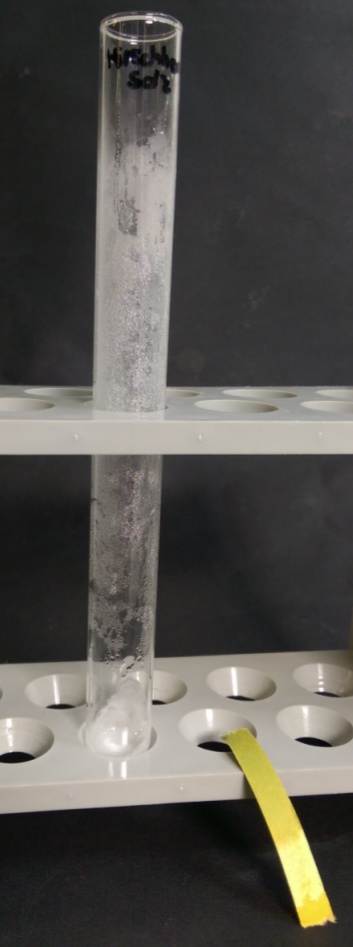 Abbildung : Das Reagenzglas mit Hirschhornsalz und das dazugehörige Indikatorpapier.Deutung:			Das grüne pH-Papier zeigt einen pH-Wert von 9 an. Durch den stechend beißenden Geruch lässt sich schlussfolgern, dass Ammoniak entstanden ist. Weiterhin ist Wasser entstanden. 			Die Reaktionsgleichung lautet: 			NH4HCO3(s)  NH3(g) + CO2(g) + H2O(l)Da in handelsüblichem Hirschhornsalz noch das Salz Ammoniumcarbonat enthalten ist, läuft noch eine weitere Reaktion ab:	(NH4)2CO3(s)  2 NH3(g) + CO2(g) + H2O(l) Der Ammoniak reagiert mit dem entstehenden Wasser zu Hydroxid-Ionen, die sich mit Hilfe des pH-Papiers nachweisen lassen:NH3(g) + H2O(l)  NH4+(aq) + OH-(aq) Entsorgung:	Die Salzreste können im Ausguss ausgewaschen werden. Das pH-Papier wird im Feststoffmüll entsorgt.Literatur:	D. Wiechoczek, http://www.chemieunterricht.de/dc2/haus/v191.htm, 12.07.2010 (letzter Aufruf am 10.08.2015 um 18.15 Uhr).GefahrenstoffeGefahrenstoffeGefahrenstoffeGefahrenstoffeGefahrenstoffeGefahrenstoffeGefahrenstoffeGefahrenstoffeGefahrenstoffeAmmoniakAmmoniakAmmoniakH: 302, 314, 335, 400H: 302, 314, 335, 400H: 302, 314, 335, 400P: 261, 273, 280, 305+351+338, 310P: 261, 273, 280, 305+351+338, 310P: 261, 273, 280, 305+351+338, 310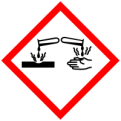 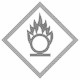 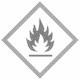 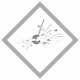 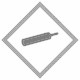 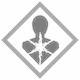 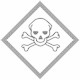 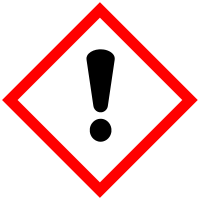 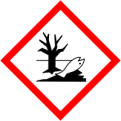 